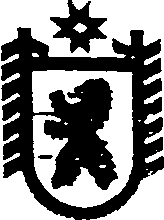 Республика КарелияСОВЕТ СЕГЕЖСКОГО МУНИЦИПАЛЬНОГО РАЙОНАXL    ЗАСЕДАНИЕ     VI     СОЗЫВАРЕШЕНИЕот  28  февраля  2017  года   № 327  СегежаО внесении изменения в решение Совета Сегежского муниципального района от 31 января 2017 г. № 318Рассмотрев предложение администрации Сегежского муниципального района, в соответствии со статьей 28 Устава муниципального образования «Сегежский муниципальный район» Совет Сегежского муниципального района решил:1. Внести в приложение к Программе приватизации муниципального имущества муниципального образования «Сегежский муниципальный район» на 2017 год, утвержденной решением Совета Сегежского муниципального района от 31 января 2017 г. № 318,  изменение, исключив  из него пункт 1.         2. Опубликовать настоящее решение в газете «Доверие» и обнародовать путем размещения официального текста настоящего решения в информационно-телекоммуникационной сети «Интернет» на официальном сайте администрации Сегежского муниципального района http://home.onego.ru/~segadmin.  3. Настоящее решение вступает в силу со дня его опубликования.             Председатель Совета Сегежского муниципального района             Глава  Сегежского муниципального района                                                                  С.Ф. ТюковРазослать: в дело, КУМИиЗР-2, ФУ, «Доверие».  